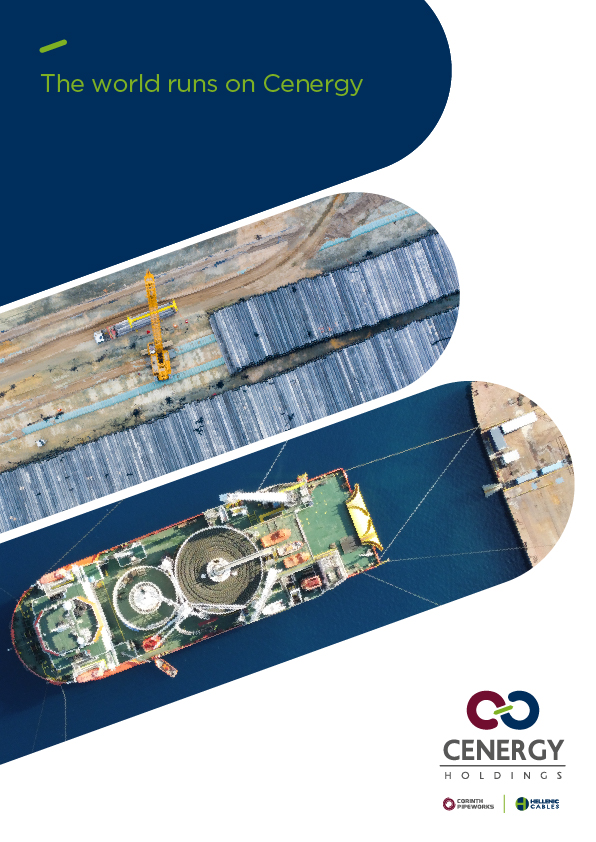 ΟΙΚΟΝΟΜΙΚΑ ΑΠΟΤΕΛΕΣΜΑΤΑ ΓΙΑ ΤΗ ΧΡΗΣΗ ΠΟΥ ΕΛΗΞΕ ΣΤΙΣ 31 ΔΕΚΕΜΒΡΙΟΥ 2022Βρυξέλλες, 8 Μαρτίου 2023Η Cenergy Holdings S.A. (Χρηματιστήριο Euronext Βρυξελλών, Χρηματιστήριο Αθηνών: CENER), στο εξής «Cenergy Holdings» ή «η Εταιρεία», ανακοινώνει σήμερα τα οικονομικά της αποτελέσματα για τη χρήση που έληξε στις 31 Δεκεμβρίου 2022.Ισχυρή κερδοφορία για τον κλάδο καλωδίων, χρονιά ανάκαμψης για τον κλάδο σωλήνων χάλυβαΣυνοπτικάΟι πωλήσεις ανήλθαν σε 1,43 δισ. ευρώ (35% αύξηση σε ετήσια βάση).Η λειτουργική κερδοφορία φτάνει σε ιστορικά υψηλά, με το αναπροσαρμοσμένο EBITDA να ανέρχεται στα 137 εκατ. ευρώ (31% αύξηση σε ετήσια βάση) ως αποτέλεσμα τόσο της ισχυρής δυναμικής στον κλάδο των καλωδίων, όσο και της ανάκαμψης στον κλάδο σωλήνων χάλυβα.  Βασικός μοχλός κερδοφορίας παραμένει η αποτελεσματική υλοποίηση των ενεργειακών έργων.Το ανεκτέλεστο υπόλοιπο παραγγελιών ξεπέρασε το φράγμα των 2 δισ. ευρώ στις 31 Δεκεμβρίου 2022 καθώς και οι δύο κλάδοι πέτυχαν σημαντικές αναθέσεις έργων καθ’ όλη τη διάρκεια του έτους.Ο καθαρός δανεισμός1 αυξήθηκε κατά 174 εκατ. ευρώ λόγω αυξημένων αναγκών σε κεφάλαιο κίνησης.Τα ενοποιημένα κέρδη προ φόρων ανήλθαν σε 70 εκατ. ευρώ έναντι 30,5 εκατ. ευρώ το 2021, ενώ τα ενοποιημένα καθαρά κέρδη μετά από φόρους ανήλθαν σε 60 εκατ. ευρώ έναντι 22 εκατ. ευρώ το 2021.Το Διοικητικό Συμβούλιο θα προτείνει στη Τακτική Γενική Συνέλευση των μετόχων την έγκριση μεικτού μερίσματος ύψους 0,05 ευρώ ανά μετοχή για πρώτη φορά στην ιστορία της Εταιρείας.Έγιναν κεφαλαιουχικές δαπάνες 79 εκατ. ευρώ, για την απαιτούμενη περαιτέρω επέκταση της παραγωγικής δυναμικότητας στον κλάδο καλωδίων, τόσο στα υποβρύχια όσο και στα χερσαία καλώδια.Σχολιάζοντας τις επιδόσεις του Ομίλου, ο κ. Αλέξης Αλεξίου, Διευθύνων Σύμβουλος της Cenergy Holdings δήλωσε: «Η ισχυρή λειτουργική επίδοση και στους δύο κλάδους για το 2022 επιβεβαιώνει την ικανότητά μας να προσφέρουμε προϊόντα υψηλής ποιότητας στους συνεργάτες μας σε όλο τον κόσμο αλλά και τη σημαντική συμβολή μας στη προσπάθεια προς την ενεργειακή μετάβαση. Ο κλάδος καλωδίων παρέμεινε ο βασικός πυρήνας της κερδοφορίας του Ομίλου, καθώς τόσο ο τομέας των έργων όσο και αυτός των προϊόντων διατηρούν την ισχυρή δυναμική τους, ενώ η Σωληνουργεία Κορίνθου επανήλθε στην κερδοφορία, σηματοδοτώντας την περαιτέρω ανάπτυξή της στο προσεχές μέλλον. Ταυτόχρονα, το εμπορικό μας τμήμα εξασφάλισε σημαντικές αναθέσεις σε όλο τον κόσμο, αυξάνοντας περαιτέρω το ανεκτέλεστο υπόλοιπο παραγγελιών σε νέο ιστορικά υψηλό μέγεθος της τάξης των 2 δισ. , γεγονός που αποτελεί σημαντικό ορόσημο για τον Όμιλό μας. Αυτό το ανεκτέλεστο υπόλοιπο παρέχει την ευχέρεια για τον προγραμματισμό νέων επενδύσεων που θα καλύψουν την αυξανόμενη ζήτηση για εξηλεκτρισμό, που πηγάζει από την επιταχυνόμενη μετάβαση σε μια οικονομία χαμηλών εκπομπών διοξειδίου του άνθρακα.  Με το νέο επενδυτικό πρόγραμμα στο εργοστάσιο υποβρυχίων καλωδίων, που ξεκινά το 2023, επιδιώκουμε να απαντήσουμε δυναμικά στις ανάγκες και τις προσδοκίες των πελατών μας, αλλά και όλων των άλλων συμμετόχων και είμαστε βέβαιοι ότι θα συνεχίσουμε να πετυχαίνουμε σταθερή ανάπτυξη και επαρκή κερδοφορία.»ΕπισκόπησηΤο 2022, η Cenergy Holdings επωφελήθηκε από τις βελτιωμένες συνθήκες στην ενέργεια, καθώς η μεν ζήτηση για σωλήνες χάλυβα ανέκαμψε, ενώ ο κλάδος καλωδίων αναπτύχθηκε περαιτέρω τόσο στα υποβρύχια όσο και στα χερσαία καλώδια.  Και οι δύο κλάδοι εκτέλεσαν ομαλά τα έργα τα οποία είχαν αναλάβει, οδηγώντας την κερδοφορία του έτους σε νέα ιστορικά υψηλά επίπεδα.Πιο συγκεκριμένα, η λειτουργική κερδοφορία (αναπροσαρμοσμένο EBITDA) ανήλθε σε 136,8 εκατ. ευρώ, 31% υψηλότερη σε σχέση με το 2021, ενώ τα κέρδη μετά από φόρους ανήλθαν σε 60 εκατ. ευρώ, επιτρέποντας στη διοίκηση της Εταιρείας να προτείνει στην Τακτική Γενική Συνέλευση των μετόχων την έγκριση διανομής μερίσματος για πρώτη φορά στην ιστορία της.Στον κλάδο καλωδίων, τα γεγονότα που σημάδεψαν το 2022 ήταν η υψηλή χρησιμοποίηση όλων των γραμμών παραγωγής, το ιστορικά υψηλό ανεκτέλεστο υπόλοιπο παραγγελιών ύψους 1,35 δισ. ευρώ στο τέλος του έτους, και η επιτυχής εκτέλεση των ενεργειακών έργων υψηλών προδιαγραφών. Η προσήλωση στα προϊόντα υψηλής προστιθέμενης αξίας σε συνδυασμό με τις ευνοϊκές συνθήκες της αγοράς οδήγησαν σε σημαντική αύξηση σε όλα τα μεγέθη κερδοφορίας βελτιώνοντας το αναπροσαρμοσμένο EBITDA κατά 22%.  Κατά τη διάρκεια του 2022, ο κλάδος καλωδίων πραγματοποίησε κεφαλαιουχικές δαπάνες ύψους περίπου 70 εκατ. ευρώ, κυρίως για  τη βελτίωση της λιμενικής υποδομής του εργοστασίου στην Κόρινθο, την αποσυμφόρηση ορισμένων γραμμών παραγωγής υποβρύχιων καλωδίων, καθώς και τη δημιουργία του απαιτούμενου χώρου ώστε να επεκταθούν περαιτέρω οι μονάδες παραγωγής τόσο υποβρύχιων όσο και χερσαίων καλωδίων.  Στις αρχές του 2023, ανακοινώθηκε η έναρξη επενδυτικού προγράμματος της τάξης των 80 εκατ. ευρώ, με διετή ορίζοντα ολοκλήρωσης και στόχο την αντιμετώπιση της αυξανόμενης ζήτησης για εξηλεκτρισμό, ως αποτέλεσμα της ταχείας μετάβασης σε μια οικονομία χαμηλών εκπομπών διοξειδίου του άνθρακα. Το πρόγραμμα αυτό περιλαμβάνει σημαντική επέκταση του εργοστασίου τεχνολογίας αιχμής υποβρυχίων καλωδίων στην Κόρινθο που θα διπλασιάσει την παραγωγική δυναμικότητά του, θα παρέχει επιπλέον δυνατότητες αποθήκευσης, καθώς και εκτεταμένες αναβαθμίσεις των λιμενικών εγκαταστάσεων.Μετά από δύο χρόνια πρωτοφανούς αβεβαιότητας στην αγορά ενέργειας, το 2022 αποδείχθηκε έτος ανάκαμψης για τον κλάδο σωλήνων χάλυβα, καθώς το αναπροσαρμοσμένο EBITDA ξεπέρασε τα επίπεδα του 2019 και ανήλθε στα 28 εκατ. ευρώ.  Η επίτευξη της υψηλής αυτής κερδοφορίας ήταν αποτέλεσμα ενός ισχυρού 4ου τριμήνου, όταν και ξεκίνησε η εκτέλεση έργων με βελτιωμένα περιθώρια κέρδους, που ανατέθηκαν εντός του έτους. Ως αποτέλεσμα των σημαντικών στρατηγικών πρωτοβουλιών που αναλήφθηκαν τα προηγούμενα χρόνια, η Σωληνουργεία Κορίνθου πέτυχε την αύξηση του μεριδίου της σε μια ενδυναμωμένη αγορά, έχοντας πρωταγωνιστική θέση στις τεχνολογίες ενεργειακής μετάβασης, όπως είναι οι αγωγοί για μεταφορά υδρογόνου και δέσμευση και αποθήκευση διοξειδίου του άνθρακα (CCS). Η σημαντική ανάκαμψη της αγοράς ενέργειας το 2022 και μια σειρά σημαντικών έργων οδήγησαν το ανεκτέλεστο υπόλοιπο παραγγελιών στα 670 εκατ. ευρώ στο τέλος του έτους, που είναι νέο ρεκόρ για τον κλάδο.  Παράλληλα, η Σωληνουργεία Κορίνθου δεσμεύτηκε να ελαχιστοποιήσει το περιβαλλοντικό της αποτύπωμα και έθεσε φιλόδοξους μεσοπρόθεσμους και μακροπρόθεσμους στόχους, εξασφαλίζοντας ταυτόχρονα την πιστοποίηση «Περιβαλλοντική Δήλωση Προϊόντος (EPD)» για τα προϊόντα χάλυβα.Οικονομική Επισκόπηση ΟμίλουΠηγή: Ενοποιημένη Κατάσταση Αποτελεσμάτων (Παράρτημα Α) και ΕΜΑ (Παράρτημα Γ)Οι πωλήσεις αυξήθηκαν κατά 35% σε ετήσια βάση ανερχόμενες σε 1.426 εκατ. ευρώ, με το τέταρτο τρίμηνο του 2022 να βρίσκεται περίπου στα ίδια επίπεδα σε σχέση με το προηγούμενο τρίμηνο. Όλα τα εργοστάσια του κλάδου καλωδίων λειτούργησαν σχεδόν σε πλήρη παραγωγική δυναμικότητα κατά τη διάρκεια του έτους, αυξάνοντας τις πωλήσεις του κλάδου κατά 17% (+6% στα καλωδιακά έργα και +28% στα καλώδια ενέργειας και τηλεπικοινωνιών), ενώ ο κλάδος των σωλήνων χάλυβα κατάφερε να υπερδιπλασιάσει τις πωλήσεις του σε σχέση με το 2021.Το πλήρες πρόγραμμα παραγωγής ενίσχυσε το αναπροσαρμοσμένο EBITDA, που ανήλθε στα 136,8 εκατ. ευρώ το 2022 (+31% σε ετήσια βάση), ενώ η τριμηνιαία λειτουργική κερδοφορία παρέμεινε σταθερή. Το διψήφιο περιθώριο κέρδους σε επίπεδο αναπροσαρμοσμένου EBITDA κατά το δεύτερο εξάμηνο του έτους, οδήγησε τo ετήσιο περιθώριο κέρδους κοντά στα επίπεδα του προηγούμενου έτους, ενώ παράλληλα ήταν σημαντικά υψηλότερο από το περιθώριο του πρώτου εξαμήνου (7,8%).Η ισχυρή λειτουργική κερδοφορία το 2022 οδήγησε σε κέρδη προ φόρων ύψους 70 εκατ. ευρώ, (+129% σε ετήσια βάση), καθώς τα έκτακτα στοιχεία και οι λοιπές προσαρμογές ήταν σημαντικά χαμηλότερα σε σχέση με το 2021. Τα κέρδη μετά από φόρους ανήλθαν στα 60,4 εκατ. ευρώ, έναντι 22,1 εκατ. ευρώ το 2021 (4,2% των πωλήσεων έναντι 2,1% το 2021).Πηγή: Συνοπτική Ενοποιημένη Κατάσταση Οικονομικής Θέσης (Παράρτημα Β)Οι συνολικές κεφαλαιουχικές δαπάνες του ομίλου ανήλθαν σε 79,0 εκατ. ευρώ το 2022, κατανεμημένες σε 71,2 εκατ. ευρώ για τα καλώδια και 7,8 εκατ. ευρώ για τους σωλήνες χάλυβα.Το κεφάλαιο κίνησης αυξήθηκε σημαντικά, αγγίζοντας τα 214 εκατ. ευρώ στο τέλος του έτους έναντι 41 εκατ. ευρώ στις 31.12.2021. Η αύξηση αυτή οφείλεται, βασικά, σε τέσσερις παράγοντες:Η γεωπολιτική αβεβαιότητα που προκάλεσε ο πόλεμος στην Ουκρανία επέβαλε μια πιο προσεκτική προσέγγιση στη διαχείριση της εφοδιαστικής αλυσίδας, ενώ ταυτόχρονα ενίσχυσε τον πληθωρισμό.Οι τιμές των πρώτων υλών αυξήθηκαν σημαντικά κατά τη διάρκεια του έτους - ενδεικτικά, η μέση τιμή του χαλκού LME αυξήθηκε το 2022 κατά 6% (από 7.881 ευρώ/τόνο σε 8.334 ευρώ/τόνο) και η αντίστοιχη μέση τιμή του αλουμινίου LME αυξήθηκε κατά 22% (από 2.101 ευρώ/τόνο σε 2.559 ευρώ/τόνο).Ο όγκος των πωλήσεων αυξήθηκε αρκετά, καθιστώντας αναγκαία μια ουσιαστική αύξηση στο κεφάλαιο κίνησης.Υπήρξαν καθυστερήσεις στο χρονισμό των πληρωμών («milestone payments») για ορισμένα έργα που εκτελούνταν το 4ο τρίμηνο του 2022.Το αυξημένο κεφάλαιο κίνησης επιβαρύνθηκε με υψηλότερα επιτόκια, ιδίως κατά το τελευταίο τρίμηνο, με αποτέλεσμα την αύξηση του καθαρού χρηματοοικονομικού κόστους κατά 7,5 εκατ. ευρώ (+26% σε ετήσια βάση). Λαμβάνοντας υπόψιν τις ανοδικές πιέσεις στα επιτόκια αλλά και την αυστηρότερη νομισματική πολιτική παγκοσμίως, οι θυγατρικές του ομίλου έλαβαν θέσεις στις αγορές παραγώγων για να αντισταθμίσουν ιδίως το μακροπρόθεσμο μέρος του κόστους δανεισμού, ενώ παράλληλα διαπραγματεύτηκαν με τα πιστωτικά ιδρύματα για καλύτερα κυμαινόμενα επιτόκια.Αυτή η αύξηση του κεφαλαίου κίνησης αναμένεται να αντιστραφεί μεσοπρόθεσμα για τους ακόλουθους λόγους: αναμένονται σημαντικές πληρωμές («milestone payments») σε έργα που ολοκληρώνονται,οι θυγατρικές του Ομίλου συνεχίζουν τις διαπραγματεύσεις τους για καλύτερους όρους πίστωσης με τους εταίρους της εφοδιαστικής αλυσίδας καιοι τιμές των πρώτων υλών αναμένεται να επανέλθουν σε κανονικά επίπεδα, ενώ οι αγορές αποθεμάτων παρακολουθούνται από τις εταιρείες ακόμα πιο στενά, πάντα με γνώμονα την αποτελεσματική εκτέλεση των έργων που έχουν αναλάβει.Καθώς οι κεφαλαιουχικές δαπάνες χρηματοδοτήθηκαν κυρίως από ίδιους πόρους, το κεφάλαιο κίνησης ήταν ο καίριος παράγοντας της αξιοσημείωτης αύξησης του καθαρού δανεισμού, που ανήλθε σε 438 εκατ. ευρώ στις 31 Δεκεμβρίου 2022, 174 εκατ. ευρώ υψηλότερος από το Δεκέμβριο του 2021.Οικονομικές επιδόσεις ανά επιχειρηματικό κλάδοΠηγή: Ενοποιημένη Κατάσταση Αποτελεσμάτων (Παράρτημα Α) και ΕΜΑ (Παράρτημα Γ)ΚαλώδιαΗ αύξηση των πωλήσεων του κλάδου καλωδίων το 2022 οφείλεται κυρίως στον τομέα των καλωδιακών προϊόντων, καθώς ο κύκλος εργασιών για καλώδια ενέργειας και τηλεπικοινωνιών αυξήθηκε κατά 28%. Την ίδια περίοδο, οι πωλήσεις στα καλωδιακά έργα βελτιώθηκαν κατά 6%, με την επιτυχή εκτέλεση απαιτητικών παραγγελιών, ενώ παράλληλα αυξανόταν περαιτέρω το χαρτοφυλάκιο έργων του τομέα, με σημαντικές αναθέσεις σε Ελλάδα και εξωτερικό.  Ως αποτέλεσμα, οι πωλήσεις στον κλάδο καλωδίων ανήλθαν σε 964 εκατ. ευρώ (+17% σε ετήσια βάση).  Το 2022 ήταν έτος με άνοδο της ζήτησης σε προϊόντα σε όλες τις βασικές περιοχές στις οποίες δραστηριοποιείται ο κλάδος (δηλ. Κεντρική Ευρώπη, Βαλκάνια και χώρες της Νοτιοανατολικής Μεσογείου), με βελτίωση τόσο του όγκου πωλήσεων όσο και των περιθωρίων κέρδους ανά τόνο προϊόντος. Το γεγονός αυτό σε συνδυασμό με το βελτιωμένο μείγμα πωλήσεων, το πλήρες πρόγραμμα παραγωγής κατά τη διάρκεια του έτους και τα σταθερά υψηλά περιθώρια κέρδους στα καλωδιακά έργα οδήγησαν τελικά, σε αύξηση του αναπροσαρμοσμένου EBITDA κατά 22% σε ετήσια βάση (+19,9 εκατ. ευρώ).Το 2022, η Hellenic Cables συμμετείχε ενεργά σε διαγωνισμούς και ανέλαβε αρκετά νέα έργα τόσο σε υπεράκτια αιολικά πάρκα, όσο και στην αγορά των διασυνδέσεων. Πιο συγκεκριμένα:Στον τομέα των υποβρύχιων έργων, ανέλαβε έργα «με το κλειδί στο χέρι» («turnkey») όπως τη διασύνδεση Λαύριο – Σέριφος και Σέριφος - Μήλος (4η φάση της διασύνδεσης των Κυκλάδων με συνολικό μήκος καλωδίων 170 χλμ.) και τη διασύνδεση Ζάκυνθος - Κυλλήνη (συνολικό μήκος καλωδίων: 23 χλμ.).  Επιπρόσθετα, ανέλαβε, για πρώτη φορά έργο «με το κλειδί στο χέρι» («turnkey») για λογαριασμό της εταιρείας 50Hertz στη Γερμανία, που περιλαμβάνει σύστημα καλωδίων διασύνδεσης (export system) μήκους 105 χλμ. για το αιολικό πάρκο Ostwind 3.Στον τομέα των inter-array καλωδίων, η Hellenic Cables διατήρησε την ηγετική της θέση στην αγορά, εξασφαλίζοντας την προμήθεια 360 χλμ. καλωδίων 66kV και των συναφών εξαρτημάτων για το θαλάσσιο αιολικό πάρκο Sofia στο Ηνωμένο Βασίλειο και την προμήθεια 140 χλμ. καλωδίων με μόνωση XLPE, πάλι 66kV, και των συναφών εξαρτημάτων για το αιολικό πάρκο Hai Long στην Ταιβάν.  Αυτή είναι και η πρώτη ανάθεση σημαντικού έργου στην Ασιατική αγορά για την Hellenic Cables.Στον τομέα των χερσαίων καλωδίων, η εταιρεία κέρδισε σημαντικές συμβάσεις για έργα «με το κλειδί στο χέρι» («turnkey») και συμβάσεις απλής προμήθειας καλωδίων σε όλη την Ευρώπη, ιδίως στη Γερμανία και το Ηνωμένο Βασίλειο.Ως αποτέλεσμα των παραπάνω, το ανεκτέλεστο υπόλοιπο παραγγελιών του κλάδου καλωδίων στο τέλος του έτους ανήλθε σε 1,35 δισ. ευρώ (31.12.2021: 650 εκατ. ευρώ).Ταυτόχρονα, κατά τη διάρκεια του έτους, εκτελέστηκαν με επιτυχία, εξ ολοκλήρου ή τμηματικά, τα ακόλουθα:Ολοκληρώθηκε η παραγωγή και η εγκατάσταση υποβρύχιου καλωδίου μήκους 83 χλμ. για την ηλεκτρική διασύνδεση της Νάξου, της Σαντορίνης και της Θηρασίας, ενώ οι τελικές δοκιμές του καλωδιακού συστήματος έχουν προγραμματιστεί εντός του πρώτου εξαμήνου του 2023.Η παραγωγή των πρώτων παρτίδων των inter-array καλωδίων 66kV για το θαλάσσιο αιολικό πάρκο Doggerbank στο Ηνωμένο Βασίλειο, το μεγαλύτερο στον κόσμο, ολοκληρώθηκε επιτυχώς. Οι υπόλοιπες ποσότητες για το ίδιο έργο θα παραχθούν και θα παραδοθούν κατά τη διάρκεια του 2023.Ολοκληρώθηκε η παραγωγή inter-array καλωδίων 66kV με μόνωση XLPE μήκους 70 χλμ. για τα θαλάσσια αιολικά πάρκα Vesterhav Nord & Syd, στην Βόρεια Θάλασσα (Δανία). Στις αρχές του έτους πραγματοποιήθηκε εντός χρονοδιαγράμματος η διασύνδεση του αιολικού πάρκου Καφηρέας ΙΙ με το ηπειρωτικό δίκτυο της Ελλάδας.Η Hellenic Cables εκτέλεσε σημαντικό αριθμό χερσαίων καλωδιακών έργων στην αγορά του Ηνωμένου Βασιλείου που της είχαν ανατεθεί μέσα στο 2021.Ο όγκος πωλήσεων του τομέα καλωδιακών προϊόντων αυξήθηκε κατά 4% το 2022, καθώς η ζήτηση ενισχύθηκε. Το γεγονός αυτό σε συνδυασμό με το βελτιωμένο μείγμα πωλήσεων οδήγησε στην ενίσχυση της κερδοφορίας συνολικά του κλάδου καλωδίων.Όλα τα παραπάνω βοήθησαν ώστε ο κλάδος να ξεπεράσει για πρώτη φορά στην ιστορία του, το όριο των 100 εκατ. ευρώ σε επίπεδο αναπροσαρμοσμένων κερδών προ φόρων, τόκων και αποσβέσεων (EBITDA), και να φτάσει τα 108,5 εκατ. ευρώ το 2022, αυξημένα κατά 19,9 εκατ. ευρώ σε σχέση με το 2021.  Τα αντίστοιχα κέρδη προ φόρων ανήλθαν σε 62,8 εκατ. ευρώ, έναντι 44,9 εκατ. ευρώ το 2021, ενώ τα καθαρά κέρδη μετά από φόρους ακολούθησαν την ίδια τάση και ανήλθαν σε 49,6 εκατ. ευρώ (37,2 εκατ. ευρώ το 2021).Ο καθαρός δανεισμός του κλάδου αυξήθηκε κατά 138 εκατ. ευρώ και έφτασε τα 335 εκατ. ευρώ στις 31.12.2022. Όπως αναφέρθηκε πιο πάνω, η μεταβολή στον καθαρό δανεισμό οφείλεται στην αύξηση των αναγκών σε κεφάλαιο κίνησης, δεδομένου ότι οι λειτουργικές ταμειακές εισροές χρηματοδότησαν τις αυξημένες κεφαλαιουχικές δαπάνες ύψους 71,2 εκατ. ευρώ που πραγματοποιήθηκαν κατά τη διάρκεια του έτους, αλλά και λόγω του υψηλότερου καθαρού χρηματοοικονομικού κόστους (24,8 εκατ. ευρώ).Οι κεφαλαιουχικές δαπάνες των καλωδίων για το 2022 αφορούσαν κυρίως σε: επιλεκτικές επενδύσεις για την αύξηση της παραγωγικής ικανότητας στο εργοστάσιο υποβρυχίων καλωδίων της Κορίνθου,βελτιώσεις στο λιμάνι της Κορίνθου, την απόκτηση όμορου στο εργοστάσιο της Κορίνθου ακινήτου προκειμένου να προετοιμαστεί η αναγκαία επέκταση από το 2023 και μετά,την απόκτηση ενός βιομηχανικού ακινήτου στη Βοιωτία, έκτασης 245.718 τ.μ. (με 49.673 τ.μ. κτιρίων και στεγασμένων επιφανειών) που θα επιτρέψει στην Ελληνικά Καλώδια (Hellenic Cables) να επεκτείνει περαιτέρω τις γραμμές παραγωγής χερσαίων καλωδίων καιδαπάνες 6 εκατ. ευρώ, απαραίτητες για την υποστήριξη της κατασκευής εργοστασίου υποβρυχίων καλωδίων στις ΗΠΑ.Σωλήνες ΧάλυβαΣτον κλάδο των σωλήνων χάλυβα, οι πωλήσεις διπλασιάστηκαν σε σχέση με το προηγούμενο έτος και ανήλθαν σε 461 εκατ. ευρώ έναντι 230 εκατ. ευρώ, ενώ ο κλάδος επανήλθε σε κερδοφορία με τα κέρδη προ φόρων να διαμορφώνονται σε 7,2 εκατ. ευρώ έναντι ζημιών 13,9 εκατ. ευρώ το 2021.  Τα δύο τρίτα περίπου της αύξησης αυτής οφείλονται στην αύξηση του όγκου πωλήσεων, ενώ το υπόλοιπο οφείλεται στις υψηλότερες τιμές του χάλυβα (μέση τιμή χάλυβα για το 2022: 22% υψηλότερη απ’ ότι το 2021).Κατά τη διάρκεια του 2022, ανέκαμψε η αγορά μεταφοράς αέριων καυσίμων πρωτίστως λόγω των σταθερά υψηλών τιμών ενέργειας και δευτερευόντως λόγω του επιτακτικού ζητήματος ενεργειακής ασφάλειας που αντιμετωπίζουν πολλές ευρωπαϊκές χώρες λόγω της γεωπολιτικής αναταραχής στην Ουκρανία. Η αύξηση της ζήτησης και το ευνοϊκότερο οικονομικό περιβάλλον είχαν ως αποτέλεσμα πολλά έργα αγωγών, τα οποία είχαν προηγουμένως ανασταλεί, να επανέλθουν σε τροχιά υλοποίησης μέσα στο 2022.Σε αυτό το βελτιωμένο περιβάλλον, η Σωληνουργεία Κορίνθου εδραίωσε τη θέση της στην αγορά ως κατασκευαστής σωλήνων πρώτης τάξεως και ηγέτιδα στις νέες τεχνολογίες ενεργειακής μετάβασης, όπως είναι οι αγωγοί υδρογόνου και οι αγωγοί δέσμευσης και αποθήκευσης διοξειδίου του άνθρακα (CCS). Εντός του έτους, εκτέλεσε με επιτυχία μια σειρά από έργα αγωγών ενώ της ανατέθηκαν επίσης αρκετά νέα και σημαντικά έργα.  Πέρα από συμβάσεις στην Ιταλία, στην περιοχή της Μεσογείου, στη Βόρεια & Νορβηγική Θάλασσα καθώς και στην Αυστραλία, στη Νότια Αφρική και στις ΗΠΑ, αξίζει να σημειωθούν οι παρακάτω αναθέσεις:Ανάθεση σύμβασης από την εταιρεία Collahuasi για αγωγό αφαλατωμένου νερού μήκους 201 χλμ. στη Χιλή,Ανάθεση για αγωγό μήκους 163 χλμ. στη Δυτική Μακεδονία, από το ΔΕΣΦΑ.  Πρόκειται για αγωγό πιστοποιημένο για τη μεταφορά έως και 100% υδρογόνου.Πιστοποιημένος αγωγός υδρογόνου στην Αυστραλία από την εταιρεία Jemena μήκους 13 χλμ. Νέα ανάθεση από την εταιρεία Saipem S.p.A για τον αγωγό του Πλωτού Σταθμού Αποθήκευσης και Αεριοποίησης (FSRU) Αλεξανδρούπολης στην Βόρεια Ελλάδα συνολικού μήκους 28 χλμ., τον οποίο διαχειρίζεται η εταιρεία Gastrade.Νέα ανάθεση από την εταιρεία TotalEnergies για τον υποθαλάσσιο αγωγό φυσικού αερίου Fenix στην Αργεντινή συνολικού μήκους 40 χλμ.Ως αποτέλεσμα, το ανεκτέλεστο υπόλοιπο του κλάδου σωλήνων χάλυβα ανήλθε σε 670 εκατ. ευρώ στο τέλος του 2022, στο υψηλότερο επίπεδό του από το 2018.Τα αυξημένα έσοδα οδήγησαν σε ουσιαστική βελτίωση της κερδοφορίας με το μικτό κέρδος να ανέρχεται στα 28,4 εκατ. ευρώ το 2022 (έναντι 16,2 εκατ. ευρώ το 2021) και τα αναπροσαρμοσμένα EBITDA στα 28,3 εκατ. ευρώ (αύξηση άνω του 75%, έναντι 16,0 εκατ. ευρώ που επιτεύχθηκε το 2021). Η βελτίωση της λειτουργικής κερδοφορίας αποτυπώνεται στα καθαρά κέρδη ύψους 10,8 εκατ. ευρώ έναντι καθαρής ζημίας 14,7 εκατ. ευρώ το 2021 - σημειώνεται ωστόσο ότι τα καθαρά αποτελέσματα του 2021 επηρεάστηκαν σημαντικά από την εφάπαξ επιβάρυνση ύψους 12,8 εκατ. ευρώ λόγω της αναδρομικής εφαρμογής του δασμολογικού συντελεστή AD που επέβαλε το Υπουργείο Εμπορίου των ΗΠΑ.Τα υψηλότερα έσοδα (+101%) και οι αυξημένες ανάγκες για πρώτες ύλες που σχετίζονται με έργα που περιλαμβάνονται ήδη στο ανεκτέλεστο υπόλοιπο παραγγελιών και τα οποία θα παραχθούν εντός του πρώτου τριμήνου του 2023, αύξησαν το κεφάλαιο κίνησης για τον κλάδο σωλήνων κατά περίπου 40 εκατ. ευρώ σε σχέση με το 2021.  Ωστόσο το πολύ χαμηλό επίπεδο του δείκτη «Κεφάλαιο Κίνησης προς Πωλήσεις» που σημειώθηκε στα τέλη του 2021 (5,4% επί των πωλήσεων) θα πρέπει να θεωρηθεί ως μια «εξαιρετική» περίπτωση μιας και ήταν η ιστορικά χαμηλότερη τιμή του συγκεκριμένου δείκτη και οφειλόταν στην κατάρρευση των αγορών πετρελαίου και φυσικού αερίου που παρατηρήθηκε εντός του 2021.  Το υψηλότερο κεφάλαιο κίνησης ώθησε το καθαρό δανεισμό προς τα πάνω κατά 35,6 εκατ. ευρώ στο τέλος του 2022, φθάνοντας τα 103,7 εκατ. ευρώ. Παρόλα αυτά, λόγω της προαναφερθείσας αυξημένης κερδοφορίας, ο δείκτης καθαρού δανεισμού / αναπροσαρμοσμένου EBITDA για τον κλάδο μειώθηκε από 4,3 σε 3,7 φορές.Οι κεφαλαιουχικές δαπάνες στον κλάδο των σωλήνων χάλυβα ήταν 7,8 εκατ. ευρώ το 2022 (2021: 9,5 εκατ. ευρώ) και αφορούσαν κυρίως επιλεγμένες λειτουργικές βελτιώσεις στο εργοστάσιο της Θίσβης.Τέλος, μέσα στο 2022, η Σωληνουργεία Κορίνθου συνέχισε το εκτεταμένο πρόγραμμα R&D στον τομέα της πράσινης μεταφοράς υδρογόνου, των τεχνολογιών CCS και των πιθανών ευκαιριών στον τομέα της υπεράκτιας αιολικής ενέργειας.  Πρόκειται για την κλιμάκωση μιας στρατηγικής καινοτομίας που στοχεύει σε ισχυρότερο ανταγωνιστικό πλεονέκτημα και περιλαμβάνει τον οδικό χάρτη ψηφιοποίησης των διαδικασιών, την απόκτηση σχετικών ενεργειακών πιστοποιήσεων και τη γεωγραφική διαφοροποίηση.Μεταγενέστερα ΓεγονόταΣτις 8 Μαρτίου 2023, το διοικητικό συμβούλιο της Cenergy Holdings αποφάσισε να προτείνει στην Τακτική Γενική Συνέλευση των μετόχων που θα πραγματοποιηθεί στις 30.05.2023 την έγκριση μεικτού μερίσματος 0,05 ευρώ ανά μετοχή.ΠροοπτικέςΟ κλάδος καλωδίων, παρά το ασαφές οικονομικό και γεωπολιτικό περιβάλλον, φαίνεται να ισχυροποιεί την επίδοση του στα προϊόντα, καθώς η ζήτησή τους παραμένει ισχυρή. Επιπλέον, μια σειρά εξασφαλισμένων παραγγελιών για καλωδιακά έργα, καθώς και η υψηλή χρησιμοποίηση της παραγωγικής ικανότητας σε όλα τα εργοστάσια καθ' όλη τη διάρκεια του 2023, θα αποτελέσουν τη βάση της κερδοφορίας ολόκληρου του κλάδου και για το επόμενο έτος.Η δυναμική του εξηλεκτρισμού στην Ευρώπη και η αυξανόμενη ζήτηση για τη διασύνδεση δικτύων ενέργειας αναμένεται να τροφοδοτήσουν περαιτέρω το ανεκτέλεστο υπόλοιπο παραγγελιών και για χερσαία καλώδια. Στα πλαίσια αυτά, η Hellenic Cables απέκτησε ένα βιομηχανική ακίνητο κοντά στο εργοστάσιό της Θήβας, προκειμένου να  χρησιμοποιηθεί στην παραγωγή χερσαίων καλωδίων χαμηλής τάσης και τηλεπικοινωνιών, καθώς και ως αποθήκη πρώτων υλών και ημιτελών προϊόντων. Όσον αφορά τον τομέα των έργων, τους τελευταίους μήνες εξασφαλίστηκαν αρκετές αναθέσεις και αναμένεται να ανατεθούν ακόμα περισσότερα μέσα στο επόμενο έτος. Η Hellenic Cables, μέσω ενός μεγάλου επενδυτικού προγράμματος που αναμένεται διαρκέσει από το 2023 έως το 2024, στοχεύει στην περαιτέρω ενίσχυσή της ως βασικού παράγοντα για τη μετάβαση στην Πράσινη Ενέργεια.  Όλες αυτές οι επενδύσεις θα επιτρέψουν στον κλάδο να εκτελέσει αποτελεσματικά το ιστορικά υψηλό ανεκτέλεστο υπόλοιπο παραγγελιών και να ανταποκριθεί στην αυξανόμενη ζήτηση καθώς και στις μεγαλύτερες προσδοκίες των πελατών του, αλλά και όλων των ενδιαφερομένων μερών. Τέλος, σε συνέχεια προηγούμενων ανακοινώσεων, συνεχίζονται οι συζητήσεις για τη συνεργασία με την Ørsted γύρω από την κατασκευή εργοστασίου υποβρυχίων καλωδίων στο Maryland των ΗΠΑ.Από την άλλη, ο κλάδος σωλήνων χάλυβα έχει αφήσει πίσω του τα τρία δύσκολα έτη που σημαδεύτηκαν από την πανδημία και την επακόλουθη ενεργειακή κρίση, κατά τη διάρκεια των οποίων εστίασε στην εξασφάλιση της αξιοποίησης της παραγωγικής ικανότητας.  Πλέον προσβλέπει σε ένα θετικό έτος, καθώς το σταθερά υψηλό ανεκτέλεστο υπόλοιπο παραγγελιών που δημιουργήθηκε το 2022, συνδυάζεται με ένα μείγμα έργων με υψηλότερα περιθώρια κέρδους.  Κοιτάζοντας μπροστά, η Σωληνουργεία Κορίνθου αναμένει ότι ο τομέας των καυσίμων αερίων θα συνεχίσει τη δυναμική του ανάπτυξη, ως ένας από τους σημαντικούς πυλώνες της ενεργειακής μετάβασης.  Η βελτίωση των συνθηκών αγοράς συμβάλλει επιπρόσθετα στην ενίσχυση του ανεκτέλεστου υπολοίπου, τροφοδοτώντας θετικές προοπτικές για το επόμενο έτος.Συνολικά, η Cenergy Holdings συνεχίζει να επικεντρώνει την προσοχή της στην αύξηση της προστιθέμενης αξίας έναντι της αύξησης του όγκου πωλήσεων.  Στρατηγική της παραμένει η δημιουργία κερδών από τον μοναδικό της ρόλο ως «energy enabler» και η επένδυση στην παραγωγική της ικανότητα ώστε να εξυπηρετήσει όσο το δυνατόν καλύτερα την αναπτυσσόμενη αγορά των υπεράκτιων αιολικών πάρκων και της ηλεκτροκίνησης.Έκθεση του ΕλεγκτήΟ νόμιμος ελεγκτής, PwC Bedrijfsrevisoren, που εκπροσωπείται από τον κ. Marc Daelman, επιβεβαίωσε ότι από τον τακτικό έλεγχο, ο οποίος έχει ουσιωδώς ολοκληρωθεί, μέχρι σήμερα δεν προέκυψαν ουσιώδεις ανακρίβειες στο προσχέδιο της ενοποιημένης κατάστασης οικονομικής θέσης και της ενοποιημένης κατάστασης αποτελεσμάτων και ότι οι χρηματοοικονομικές πληροφορίες σε αυτό το Δελτίο Τύπου είναι συνεπείς από κάθε ουσιώδη άποψη με το προσχέδιο της ενοποιημένης κατάστασης οικονομικής θέσης και της ενοποιημένης κατάσταση αποτελεσμάτων καταστάσεων από όπου προέρχονται. Οι χρηματοοικονομικές πληροφορίες που αφορούν το 3ο και 4ο τρίμηνο του 2022, όπως περιλαμβάνονται στο παρόν δελτίο τύπου δεν έχουν ελεγχθεί.Οικονομικό ΗμερολόγιοΗ Ετήσια Έκθεση για τη χρήση από την 1η Ιανουαρίου 2022 έως την 31η Δεκεμβρίου 2022 θα αναρτηθεί στην ιστοσελίδα της εταιρείας, www.cenergyholdings.com, στην ιστοσελίδα του Χρηματιστηρίου Βρυξελλών Euronext www.euronext.com, καθώς και στην ιστοσελίδα του Χρηματιστηρίου Αθηνών www.athexgroup.gr.ΔΗΛΩΣΗ ΑΠΟΠΟΙΗΣΗΣ ΕΥΘΥΝΗΣ: Τυχόν δηλώσεις για μελλοντικές εκτιμήσεις που ενδεχομένως συμπεριλαμβάνονται στο παρόν δελτίο τύπου αφορούν ή βασίζονται στις τρέχουσες προσδοκίες, στον σχεδιασμό και στην αντίληψη της διοίκησης της εταιρείας μας σχετικά, μεταξύ άλλων, με τα μελλοντικά αποτελέσματα των δραστηριοτήτων της Cenergy Holdings, την οικονομική θέση, την ρευστότητα, τις προοπτικές, την ανάπτυξη, την στρατηγική ή τις εξελίξεις σχετικά με τις αγορές στις οποίες δραστηριοποιούνται οι θυγατρικές της. Τέτοιες δηλώσεις για μελλοντικές εκτιμήσεις θα πρέπει να αντιμετωπίζονται ως απεικόνιση των πληροφοριών, των στοιχείων και των αντιλήψεων κατά την ημερομηνία δημοσίευσης του παρόντος δελτίου τύπου. Ως εκ τούτου, σας προτρέπουμε να μην βασίζεστε υπέρ του δέοντος σε αυτές, δεδομένου ότι εκ φύσεως, οι δηλώσεις για μελλοντικές εκτιμήσεις υπόκεινται σε κινδύνους, αβεβαιότητες και υποθέσεις που θα μπορούσαν ουσιωδώς να μεταβάλλουν τα πραγματικά αποτελέσματα ή τα μελλοντικά γεγονότα σε σύγκριση με όσα διατυπώνονται ή υπονοούνται με αυτές. Το αποτέλεσμα και οι χρηματοοικονομικές επιπτώσεις από τις αντιλήψεις, τις προθέσεις και τα γεγονότα που περιγράφονται στο παρόν μπορεί να επηρεαστούν αρνητικά από αυτούς τους κινδύνους, τις αβεβαιότητες και τις υποθέσεις. Οι δηλώσεις για μελλοντικές εκτιμήσεις που περιέχονται στο παρόν δελτίο τύπου και σχετίζονται με τάσεις ή τρέχουσες δραστηριότητες, δεν θα πρέπει να θεωρούνται ως έκθεση της μελλοντικής θέσης των τάσεων και των δραστηριοτήτων αυτών. Ουδεμία υποχρέωση αναλαμβάνουμε για να ενημερώσουμε ή να αναθεωρήσουμε τυχόν δηλώσεις για μελλοντικές εκτιμήσεις, είτε ως αποτέλεσμα νέων πληροφοριών είτε ως αποτέλεσμα εξελίξεων, μελλοντικών γεγονότων ή άλλων. Οι πληροφορίες που περιλαμβάνονται στο παρόν δελτίο τύπου μπορεί να μεταβληθούν χωρίς ειδοποίηση. Ο αναγνώστης δεν θα πρέπει να βασίσει παράγωγη αναφορά στη βάση των πληροφοριών που περιέχονται στο παρόν, οι οποίες δεν καλύπτονται από έμμεση ή ευθεία εγγύηση σχετικά με το δίκαιο, ακριβές, εύλογο και πλήρες αυτών. Το παρόν δελτίο τύπου συντάχθηκε στην αγγλική γλώσσα και έχει μεταφραστεί στην γαλλική και την ελληνική γλώσσα.  Σε περίπτωση αποκλίσεων μεταξύ των εκδόσεων, επικρατούσα θεωρείται η αγγλική έκδοση. About Cenergy HoldingsΗ Cenergy Holdings είναι μια Βέλγικη εταιρεία συμμετοχών εισηγμένη τόσο στο Χρηματιστήριο των Βρυξελλών όσο και στο Χρηματιστήριο των Αθηνών, επενδύοντας σε κορυφαίες βιομηχανικές εταιρείες, εστιάζοντας στην αυξανόμενη παγκόσμια ζήτηση μεταφοράς ενέργειας, ανανεώσιμων πηγών ενέργειας και μετάδοσης δεδομένων.  Το χαρτοφυλάκιο της Cenergy Holdings αποτελείται από την Hellenic Cables και την Σωληνουργεία Κορίνθου, εταιρείες που βρίσκονται στην πρώτη γραμμή των αντίστοιχων τομέων ανάπτυξης.  Η Hellenic Cables είναι ένας από τους μεγαλύτερους παραγωγούς καλωδίων στην Ευρώπη, κατασκευάζοντας καλώδια ισχύος και τηλεπικοινωνιών καθώς και υποβρύχια καλώδια για τους προαναφερθέντες τομείς. Η Σωληνουργεία Κορίνθου είναι παγκόσμιος ηγέτης στην κατασκευή σωλήνων χάλυβα για τον τομέα πετρελαίου και φυσικού αερίου και σημαντικός παραγωγός κοίλων τμημάτων χάλυβα για τον κατασκευαστικό τομέα.  Για περισσότερες πληροφορίες σχετικά με την εταιρεία μας, παρακαλώ επισκεφθείτε την ιστοσελίδα μας www.cenergyholdings.com.ΠληροφορίεςΓια περισσότερες πληροφορίες, μπορείτε να επικοινωνείτε:Σοφία ΖαΐρηChief Investor Relations Officer Διευθύντρια Επενδυτικών ΣχέσεωνΤηλ: +30 210 6787111, 6787773Email: ir@cenergyholdings.comΠαράρτημα A – Συνοπτική Ενοποιημένη Κατάσταση ΑποτελεσμάτωνΧρηματοοικονομική Πληροφόρηση ανά κλάδοΠαράρτημα B – Συνοπτική Ενοποιημένη Κατάσταση Οικονομικής ΘέσηςΠαράρτημα Γ – Εναλλακτικά μέτρα απόδοσης Παράλληλα με τα αποτελέσματα που αναφέρονται σύμφωνα με τα Διεθνή Πρότυπα Χρηματοοικονομικής Αναφοράς («ΔΠΧΑ»), όπως υιοθετήθηκαν από την Ευρωπαϊκή Ένωση, το παρόν δελτίο τύπου περιέχει πληροφορίες σχετικά με ορισμένα εναλλακτικά μέτρα απόδοσης που δεν καταρτίζονται σύμφωνα με τα ΔΠΧΑ («Εναλλακτικά Μέτρα Απόδοσης» ή «ΕΜΑ»). Τα ΕΜΑ που χρησιμοποιούνται στο παρόν δελτίο τύπου είναι τα εξής: Κέρδη προ φόρων, χρηματοδοτικών και επενδυτικών αποτελεσμάτων (EBIT), Αναπροσαρμοσμένα κέρδη προ φόρων, χρηματοδοτικών και επενδυτικών αποτελεσμάτων (α-EBIT), Κέρδη προ φόρων, χρηματοδοτικών, επενδυτικών αποτελεσμάτων και αποσβέσεων (EBITDA), Αναπροσαρμοσμένα κέρδη προ φόρων, χρηματοδοτικών, επενδυτικών αποτελεσμάτων και αποσβέσεων (α-EBITDA) και Καθαρός δανεισμός. Οι συμφωνίες με τα άμεσα συγκρίσιμα χρηματοοικονομικά μέτρα των ΔΠΧΑ παρουσιάζονται στη συνέχεια.Πιστεύουμε ότι αυτά τα ΕΜΑ είναι σημαντικά συμπληρωματικά μέτρα των λειτουργικών και οικονομικών επιδόσεών μας και χρησιμοποιούνται συχνά από οικονομικούς αναλυτές, επενδυτές και άλλα μέρη που δραστηριοποιούνται στην αξιολόγηση εταιρειών στον κλάδο των σωλήνων χάλυβα καθώς και στον κλάδο παραγωγής, διανομής και εμπορίας καλωδίων. Παρέχοντας αυτές τις πληροφορίες μαζί με τις συμφωνίες που περιλαμβάνονται στο παρόν παράρτημα, πιστεύουμε ότι οι επενδυτές θα έχουν τη δυνατότητα να κατανοήσουν καλύτερα τις δραστηριότητές μας, τα αποτελέσματα των λειτουργιών μας και την οικονομική κατάστασή μας. Ωστόσο, αυτά τα ΕΜΑ δεν πρέπει να θεωρούνται ως εναλλακτικά αυτών που ήδη έχουν υιοθετηθεί από τα ΔΠΧΑ.Αυτά τα ΕΜΑ αποτελούν επίσης κύριους δείκτες επιδόσεων βάσει των οποίων η Cenergy Holdings καταρτίζει, παρακολουθεί και αξιολογεί τους ετήσιους προϋπολογισμούς και τα μακροπρόθεσμα (5ετή) προγράμματά της. Ωστόσο, πρέπει να επισημανθεί ότι τα αναπροσαρμοσμένα στοιχεία δεν πρέπει να θεωρούνται μη λειτουργικά ή μη επαναλαμβανόμενα.Τα EBIT, αναπροσαρμοσμένα ΕΒΙΤ, EBITDA και αναπροσαρμοσμένα EBITDA έχουν περιορισμούς ως αναλυτικά εργαλεία και οι επενδυτές δεν πρέπει να τα εξετάζουν μεμονωμένα ή ως υποκατάστατο της ανάλυσης των αποτελεσμάτων εκμετάλλευσης όπως αναφέρονται βάσει των ΔΠΧΑ και ενδέχεται να μην είναι συγκρίσιμα με μέτρα άλλων εταιρειών με παρεμφερή τίτλο.Οι ορισμοί των ΕΜΑ παρέμειναν αμετάβλητοι σε σχέση με αυτούς που ίσχυαν στις 31 Δεκεμβρίου 2021. Οι ορισμοί των ΕΜΑ είναι οι εξής: Ως EBIT ορίζεται το αποτέλεσμα της περιόδου (κέρδη μετά από φόρους) πριν από:φόρο εισοδήματος,καθαρά χρηματοοικονομικά έξοδαΩς EBITDA ορίζεται το αποτέλεσμα της περιόδου (κέρδη μετά από φόρους) πριν από:φόρο εισοδήματος,καθαρά χρηματοοικονομικά έξοδααποσβέσειςΤα α-EBIT και α-EBITDA ορίζονται ως EBIT και EBITDA, αντίστοιχα, αναπροσαρμοσμένα ώστε να μην περιλαμβάνουν:αποτέλεσμα μετάλλου,απομείωση / αντιλογισμό απομείωσης από ενσώματα, άυλα πάγια στοιχεία και επενδύσεις σε ακίνητα, απομείωση / αντιλογισμό απομείωσης επενδύσεων,κέρδη / ζημιές από πωλήσεις ενσώματων στοιχείων, άυλων περιουσιακών στοιχείων, επενδύσεων σε ακίνητα και επενδύσεων,έκτακτα δικαστικά έξοδα και πρόστιμα, καιλοιπά έκτακτα ή ασυνήθη έσοδα / έξοδα.Ο καθαρός δανεισμός ορίζεται ως το σύνολο από:Μακροπρόθεσμα δάνεια και υποχρεώσεις από μισθώσειςΒραχυπρόθεσμα δάνεια και υποχρεώσεις από μισθώσειςΜείον:Ταμειακά διαθέσιμα και ισοδύναμαΠίνακες Συμφωνίας:EBIT και EBITDA:a-EBIT και a-EBITDA:Το αποτέλεσμα μετάλλου είναι η επίδραση στα αποτελέσματα που προκύπτει από διακυμάνσεις των τιμών αγοράς των υποκείμενων μετάλλων (σιδηρούχα και μη σιδηρούχα) που χρησιμοποιούν οι θυγατρικές της Cenergy Holdings ως πρώτες ύλες στις διαδικασίες παραγωγής του τελικού προϊόντος τους.Το αποτέλεσμα μετάλλου προκύπτει λόγω:(i)	του χρονικού διαστήματος που μεσολαβεί ανάμεσα στην τιμολόγηση των αγορών μετάλλων, την κατοχή και επεξεργασία των μετάλλων, και στην τιμολόγηση της πώλησης των τελικών αποθεμάτων στους πελάτες,(ii)	της επίδρασης του υπολοίπου αποθεμάτων κατά την αρχή της περιόδου (το οποίο, με τη σειρά του, επηρεάζεται από τις τιμές μετάλλων των προηγούμενων περιόδων) στο ποσό που αναφέρεται ως Κόστος Πωληθέντων, λόγω της χρησιμοποιούμενης μεθόδου κοστολόγησης (π.χ. σταθμισμένος μέσος όρος),(iii)	ορισμένων συμβάσεων πελατών που περιέχουν δεσμεύσεις σταθερών τιμών και έχουν ως αποτέλεσμα την έκθεση σε μεταβολές των τιμών των μετάλλων για το χρονικό διάστημα από τη στιγμή που ορίζεται η τιμή πώλησης έως τη στιγμή της πραγματικής πώλησης.Οι θυγατρικές του κλάδου καλωδίων χρησιμοποιούν παράλληλη αντιστοίχιση των αγορών και των πωλήσεων, ή παράγωγα μέσα, προκειμένου να ελαχιστοποιηθεί η επίδραση της υστέρησης τιμής μετάλλων στα αποτελέσματά τους. Ωστόσο, θα υπάρχει πάντα κάποια επίδραση (θετική ή αρνητική) στα αποτελέσματα, δεδομένου ότι στον κλάδο καλωδίων μέρος των αποθεμάτων αντιμετωπίζεται ως πάγιο ενεργητικό και δεν αντισταθμίζεται. Στον κλάδο των σωλήνων χάλυβα δεν είναι δυνατή η αντιστάθμιση εμπορευμάτων.Κατά τη διάρκεια του 2022 πωλήθηκε η συμμετοχή στην εταιρεία Belleville Tube Company. Το 2013, η Σωληνουργεία Κορίνθου κατασκεύασε και προμήθευσε σωλήνες για έναν αγωγό στη Γαλλία.  Κατά τη διάρκεια του 2015, ο Γάλλος πελάτης υπέβαλε αίτημα για αποζημίωση κατά της Σωληνουργεία Κορίνθου, των ασφαλιστών της και των υπεργολάβων που ήταν υπεύθυνοι για τη συγκόλληση του αγωγού λόγω της ποιότητας των σωλήνων που παραδόθηκαν. Το εμπορικό δικαστήριο του Παρισιού εξέδωσε την απόφασή του στις 7 Ιουλίου 2022 και έκρινε ότι η Σωληνουργεία Κορίνθου πρέπει να θεωρηθεί υπεύθυνη για ελαττώματα στους σωλήνες, ωστόσο παράλληλα υπέδειξε και υπαιτιότητα στον Γάλλο πελάτη για τη ζημία που ο ίδιος υπέστη.  Κατά συνέπεια, δεδομένου ότι οι πωλήσεις του 2013 ήταν πλήρως ασφαλισμένες, η Σωληνουργεία Κορίνθου κατέγραψε υποχρέωση ύψους 515 χιλ. ευρώ κατά τη διάρκεια του 2022, που αντιστοιχεί στη μέγιστη έκθεσή για τη συγκεκριμένη αξίωση, ενώ παράλληλα αναγνώρισε έσοδο ύψους 280 χιλ. ευρώ καθώς εισπράχθηκε αντίστοιχο ποσό ως αποζημίωση από ασφαλιστική εταιρεία για τη συγκεκριμένη υπόθεση. Τα «Πρόσθετα κόστη λόγω κορονοϊού» αφορούν όλα τα επιπρόσθετα κόστη που πραγματοποιήθηκαν λόγω της έξαρσης του κορονοϊού. Αυτά τα κόστη αποδίδονται άμεσα στην έξαρση του κορονοϊού και προστίθενται στα λειτουργικά κόστη πριν από την εμφάνιση της πανδημίας και δεν αναμένεται να συμβούν ξανά αφού υποχωρήσει η κρίση και οι λειτουργίες επανέλθουν σε κανονικό ρυθμό, ενώ μπορούν σαφέστατα να διαχωριστούν από τις συνήθεις λειτουργίες. Τυχόν ελαφρύνσεις που προβλέπονται από την εθνική νομοθεσία ως αποτέλεσμα των κυβερνητικών μέτρων που λαμβάνονται λόγω της πανδημίας του κορονοϊού αφαιρούνται από τα «Πρόσθετα κόστη λόγω κορονοϊού».Καθαρός Δανεισμός:Πωλήσεις (σε εκατ. ευρώ)Ανά κλάδο: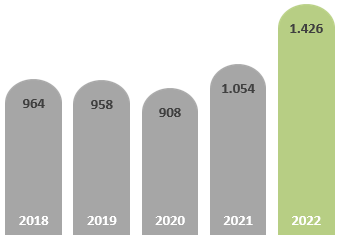 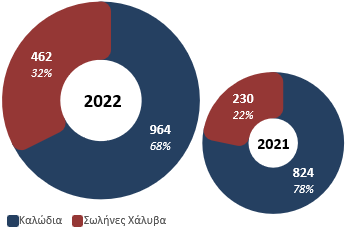 a-EBITDA (σε εκατ. ευρώ)Ανά κλάδο: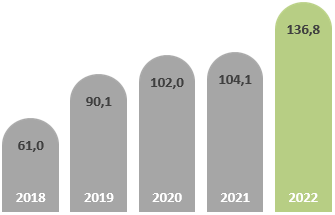 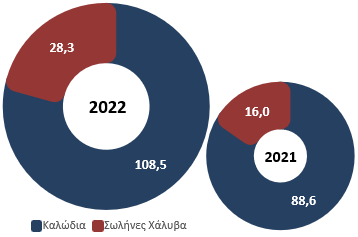 Ποσά σε χιλιάδες ευρώ20222021Μεταβολή (%)4ο Τρίμηνο 20223ο Τρίμηνο 2022Μεταβολή (%)Πωλήσεις1.426.0081.054.20335%380.365386.993-2%Μικτό κέρδος145.314108.67334%43.78446.590-6%Περιθώριο μικτού κέρδους (%)10,2%10,3%-12 μβ11,5%12,0%-53 μβΑναπροσαρμοσμένα κέρδη προ φόρων, χρηματοδοτικών, επενδυτικών αποτελεσμάτων και αποσβέσεων (α-EBITDA)136.809104.14031%42.06343.121-2%Περιθώριο α-EBITDA (%)9,6%9,9%-28 μβ11,1%11,1%-8 μβΚέρδη προ φόρων, χρηματοδοτικών, επενδυτικών αποτελεσμάτων και αποσβέσεων (EBITDA)133.63085.20357%37.03047.533-22%Περιθώριο EBITDA (%)9,4%8,1%129 μβ9,7%12,3%-255 μβΑναπροσαρμοσμένα κέρδη προ φόρων, χρηματοδοτικών και επενδυτικών αποτελεσμάτων (α-EBIT)109.59878.43540%34.86936.560-5%Περιθώριο a-EBIT (%)7,7%7,4%25 μβ9,2%9,4%-28 μβΚέρδη προ φόρων, χρηματοδοτικών και επενδυτικών αποτελεσμάτων (EBIT)106.41859.49879%29.83640.972-27%Περιθώριο EBIT (%)7,5%5,6%182 μβ7,8%10,6%-274 μβΚαθαρά χρηματοοικονομικά έξοδα(36.462)(28.985)26%(12.977)(9.055)43%Κέρδη προ φόρου εισοδήματος69.95730.513129%16.85931.917-47%Κέρδη χρήσης μετά από φόρους60.42022.079174%16.32625.636-36%Καθαρό περιθώριο κέρδους (%)4,2%2,1%214 μβ4,3%6,6%-233 μβΚέρδη μετά από φόρους και δικαιώματα μειοψηφίας60.41722.077174%16.32525.636-36%Ποσά σε χιλιάδες ευρώ20222021Μεταβολή (%)4ο Τρίμηνο 20223ο Τρίμηνο 2022Μεταβολή (%)Κέρδη ανά μετοχή0,317710,11610174%0,085850,13481-36%Ποσά σε χιλιάδες ευρώ 31 Δεκεμβρίου 202231 Δεκεμβρίου 2021ΕΝΕΡΓΗΤΙΚΟΕνσώματα πάγια526.156476.458Άυλα πάγια31.95731.254Συμμετοχές σε συγγενείς επιχειρήσεις40.95936.431Λοιπά μη κυκλοφορούντα περιουσιακά στοιχεία21.51115.622Μη κυκλοφορούν ενεργητικό620.582559.765Αποθέματα507.545284.025Εμπορικές και λοιπές απαιτήσεις192.769132.040Συμβατικά περιουσιακά στοιχεία195.48198.217Ταμειακά διαθέσιμα και ισοδύναμα167.160129.606Λοιπά κυκλοφορούντα περιουσιακά στοιχεία15.2092.298Κυκλοφορούν ενεργητικό1.078.163646.185ΣΥΝΟΛΟ ΕΝΕΡΓΗΤΙΚΟΥ1.698.7451.205.950ΙΔΙΑ ΚΕΦΑΛΑΙΑ341.631277.541ΥΠΟΧΡΕΩΣΕΙΣΔάνεια127.161174.941Υποχρεώσεις από μισθώσεις2.2332.080Αναβαλλόμενες φορολογικές υποχρεώσεις35.31838.382Λοιπές μακροπρόθεσμες υποχρεώσεις28.42728.615Μακροπρόθεσμες υποχρεώσεις193.139244.017Δάνεια474.749215.699Υποχρεώσεις από μισθώσεις1.2241.216Εμπορικές και λοιπές υποχρεώσεις549.283422.622Συμβατικές υποχρεώσεις108.78026.009Λοιπές βραχυπρόθεσμες υποχρεώσεις29.94018.846Βραχυπρόθεσμες υποχρεώσεις1.163.975684.392ΣΥΝΟΛΟ ΥΠΟΧΡΕΩΣΕΩΝ1.357.114928.409ΣΥΝΟΛΟ ΙΔΙΩΝ ΚΕΦΑΛΑΙΩΝ ΚΑΙ ΥΠΟΧΡΕΩΣΕΩΝ1.698.7451.205.950Ποσά σεχιλιάδες ευρώΠωλήσειςΠωλήσειςEBITDAEBITDAa-EBITDAa-EBITDAEBITEBITΚέρδη προ φόρωνΚέρδη προ φόρωνΚλάδος2022202120222021202220212022202120222021Καλώδια 964.388824.291105.71083.273108.49788.62587.64966.42562.82744.886Σωλήνες Χάλυβα461.620229.91327.9342.38828.32715.97418.798(6.462)7.168(13.940)Λοιπές δραστηριότητες- - (14)(459)(14)(459)(29)(465)(39)(433)Σύνολο1.426.0081.054.203133.63085.203136.809104.140106.41859.49869.95730.513Δημοσίευση / ΓεγονόςΗμερομηνίαΕνημέρωση αναλυτών για Αποτελέσματα Χρήσης 202210 Μαρτίου 2023Δημοσίευση Ετήσιας Έκθεσης 202230 Μαρτίου 2023Αποτελέσματα 1ου τριμήνου 202317 Μαΐου 2023Τακτική Γενική Συνέλευση 202330 Μαΐου 2023Αποκοπή μερίσματος χρήσης 202219 Ιουνίου 2023Δικαιούχοι μερίσματος χρήσης 2022 – Ημερομηνία Καταγραφής20 Ιουνίου 2023Καταβολή μερίσματος χρήσης 202221 Ιουνίου 2023Εξαμηνιαία αποτελέσματα 202320 Σεπτεμβρίου 2023Για τη χρήση που έληξε 31 ΔεκεμβρίουΓια τη χρήση που έληξε 31 ΔεκεμβρίουΓια τη χρήση που έληξε 31 ΔεκεμβρίουΠοσά σε χιλιάδες ευρώ20222021Πωλήσεις1.426.0081.054.203Κόστος πωληθέντων(1.280.694)(945.530)Μικτό κέρδος145.314108.673Λοιπά έσοδα6.7807.141Έξοδα διάθεσης(16.494)(14.614)Έξοδα διοίκησης(28.198)(24.971)Ζημία απομείωσης απαιτήσεων και συμβατικών περιουσιακών στοιχείων(297)(53)Λοιπά έξοδα(6.745)(18.534)Λειτουργικά κέρδη100.36057.642Χρηματοοικονομικά έσοδα431264Χρηματοοικονομικά έξοδα(36.893)(29.249)Καθαρά χρηματοοικονομικά έξοδα(36.462)(28.985)Κέρδη από συγγενείς επιχειρήσεις, καθαρά από φόρους6.0591.855Κέρδη προ φόρων69.95730.513Φόρος εισοδήματος (9.536)(8.434)Κέρδη περιόδου60.42022.079Κέρδη/Ζημιές αποδιδόμενα σε:Μετόχους της Εταιρείας60.41722.077Δικαιώματα μειοψηφίας3160.42022.079Ποσά σε χιλιάδες ευρώΚαλώδιαΚαλώδιαΣωλήνες ΧάλυβαΣωλήνες ΧάλυβαΛοιπές δραστηριότητεςΛοιπές δραστηριότητεςΣύνολοΣύνολο20222021202220212022202120222021Πωλήσεις964.388824.291461.620229.913- - 1.426.0081.054.203Μικτό κέρδος116.87592.52128.43816.152 -- 145.314108.673Λειτουργικά κέρδη / (ζημιές)87.64966.42514.643(6.881)(1.932)(1.901)100.36057.642Χρηματοοικονομικά έσοδα261201123274736431264Χρηματοοικονομικά έξοδα(25.082)(21.740)(11.753)(7.505)(58)(4)(36.893)(29.249)Κέρδη / (ζημιές) από συγγενείς επιχειρήσεις, καθαρά από φόρους- - 4.1564191.9031.4366.0591.855Κέρδη / (ζημιές) προ φόρων62.82744.8867.168(13.940)(39)(433)69.95730.513Φόρος εισοδήματος(13.199)(7.670)3.663(764)- -(9.536)(8.434)Κέρδη / (ζημιές) μετά φόρων49.62837.21610.831(14.704)(39)(433)60.42022.079Ποσά σε χιλιάδες ευρώ 31 Δεκεμβρίου 202231 Δεκεμβρίου 2021ΕΝΕΡΓΗΤΙΚΟΜη κυκλοφορούν ενεργητικόΕνσώματα πάγια στοιχεία526.156476.458Δικαιώματα χρήσης περιουσιακών στοιχείων3.7643.469Άυλα περιουσιακά στοιχεία 31.95731.254Επενδύσεις σε ακίνητα155764Συμμετοχές σε συγγενείς επιχειρήσεις40.95936.431Λοιπές επενδύσεις6.3085.812Παράγωγα6.992944Εμπορικές και λοιπές απαιτήσεις1.2271.177Κόστος συμβάσεων222222Αναβαλλόμενες φορολογικές απαιτήσεις2.8443.233620.582559.765Κυκλοφορούν ενεργητικόΑποθέματα507.545284.025Εμπορικές και λοιπές απαιτήσεις192.769132.040Συμβατικά περιουσιακά στοιχεία195.48198.217Κόστος συμβάσεων14167Προκαταβολή φόρου εισοδήματος5.5751.594Παράγωγα9.620536Ταμειακά διαθέσιμα και ισοδύναμα167.160129.6061.078.163646.185Σύνολο ενεργητικού1.698.7451.205.950ΙΔΙΑ ΚΕΦΑΛΑΙΑΜετοχικό κεφάλαιο117.892117.892Διαφορά από έκδοση μετοχών υπέρ το άρτιο58.60058.600Αποθεματικά37.83933.059Κέρδη εις νέο127.26167.956Ίδια κεφάλαια μετόχων της Εταιρείας341.592277.506Δικαιώματα μειοψηφίας3835Σύνολο ιδίων κεφαλαίων341.631277.541ΥΠΟΧΡΕΩΣΕΙΣΜακροπρόθεσμες υποχρεώσειςΔανεισμός127.161174.941Υποχρεώσεις από μισθώσεις2.2332.080Υποχρεώσεις παροχών προσωπικού2.8912.922Επιχορηγήσεις15.64815.804Προμηθευτές και λοιπές υποχρεώσεις35.31838.382Αναβαλλόμενες φορολογικές υποχρεώσεις9.8899.889193.139244.017Βραχυπρόθεσμες υποχρεώσειςΔανεισμός474.749215.699Υποχρεώσεις από μισθώσεις1.2241.216Προμηθευτές και λοιπές υποχρεώσεις549.283422.622Προβλέψεις14.89713.410Συμβατικές υποχρεώσεις 108.78026.009Υποχρέωση από φόρο εισοδήματος4.2532.840Παράγωγα10.7902.5961.163.975684.392Σύνολο υποχρεώσεων1.357.114928.409Σύνολο ιδίων κεφαλαίων και υποχρεώσεων1.698.7451.205.950ΚαλώδιαΚαλώδιαΣωλήνες χάλυβαΣωλήνες χάλυβαΛοιπές δραστηριότητεςΛοιπές δραστηριότητεςΣύνολοΣύνολοΠοσά σε χιλιάδες ευρώ20222021202220212022202120222021Κέρδη / (Ζημίες) προ φόρων (όπως δημοσιεύονται στην Ενοποιημένη Κατάσταση Αποτελεσμάτων)62.82744.8867.168(13.940)(39)(433)69.95730.513Προσαρμογές για:Καθαρά χρηματοοικονομικά έξοδα24.82121.53911.6307.47811(32)36.46228.985EBIT87.64966.42518.798(6.462)(29)(465)106.41859.498Επανενσωμάτωση:Αποσβέσεις18.06116.8499.1368.85014627.21125.705Κέρδη προ φόρων, χρηματοδοτικών, επενδυτικών αποτελεσμάτων και αποσβέσεων (EBITDA)105.71083.27327.9342.388(14)(459)133.63085.203ΚαλώδιαΚαλώδιαΣωλήνες χάλυβαΣωλήνες χάλυβαΛοιπές δραστηριότητεςΛοιπές δραστηριότητεςΣύνολοΣύνολοΠοσά σε χιλιάδες ευρώ20222021202220212022202120222021EBIT87.64966.42518.798(6.462)(29)(465)106.41859.498Προσαρμογές για:Αποτέλεσμα Μετάλλου (1)1.9054.915- - - - 1.9054.915Έξοδα αναδιάρθρωσης- - -  978- - - 978Ζημία από πώληση συγγενούς επιχείρησης  (2) - - 156-  - - 156- Απομείωση ενσώματων πάγιων στοιχείων1.222-  - - - - 1.222- Καθαρή ζημία για αποζημίωση πελάτη (3)- - 235-  - - 235- Πρόσθετα κόστη λόγω κορονοϊού (4)-  445-  (234)- - - 211Πρόβλεψη για δασμούς αντιντάμπινγκ- - -  12.842- - - 12.842(Κέρδη)/ Ζημιές από πωλήσεις πάγιων στοιχείων(340)(8)1- - - (339)(8)Αναπροσαρμοσμένα EBIT90.43671.77719.1917.124(29)(465)109.59878.435Επανενσωμάτωση:Αποσβέσεις18.06116.8499.1368.85014627.21125.705Αναπροσαρμοσμένα EBITDA108.49788.62528.32715.974(14)(459)136.809104.140ΚαλώδιαΚαλώδιαΣωλήνες ΧάλυβαΣωλήνες ΧάλυβαΛοιπές δραστηριότητεςΛοιπές δραστηριότητεςΣύνολοΣύνολοΠοσά σε χιλιάδες ευρώ31 Δεκ 202231 Δεκ 202131 Δεκ 202231 Δεκ 202131 Δεκ 202231 Δεκ 202131 Δεκ 202231 Δεκ 2021Μακροπρόθεσμα δάνεια και υποχρεώσεις από μισθώσεις100.317134.02629.04742.9793016129.393177.020Βραχυπρόθεσμα δάνεια και υποχρεώσεις από μισθώσεις350.273150.718125.68766.192126475.972216.915Ταμειακά διαθέσιμα και ισοδύναμα(115.196)(87.342)(50.997)(41.005)(967)(1.259)(167.160)(129.606)Καθαρός δανεισμός335.394197.401103.73768.166(925)(1.238)438.206264.329